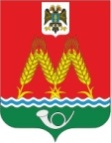                                             РОССИЙСКАЯ ФЕДЕРАЦИЯ                       РОСТОВСКАЯ ОБЛАСТЬМУНИЦИПАЛЬНОЕ ОБРАЗОВАНИЕ«МИХАЙЛОВСКОЕ СЕЛЬСКОЕ ПОСЕЛЕНИЕ»АДМИНИСТРАЦИЯ МИХАЙЛОВСКОГО СЕЛЬСКОГО ПОСЕЛЕНИЯПОСТАНОВЛЕНИЕот 05.04.2024г. № 51х. МихайловкаОб утверждении Порядка информирования населения о принимаемых мерах в сфере жилищно-коммунального хозяйства и по вопросам развития общественного контроля в этой сфереРуководствуясь Федеральным законом от 06.10.2003 N 131-ФЗ "Об общих принципах организации местного самоуправления в Российской Федерации", Уставом Михайловского сельского поселения и в соответствии с пунктом 9.8 части 1 статьи 14 Федерального закона от 21.07.2007 N 185-ФЗ "О Фонде содействия реформированию жилищно-коммунального хозяйства", ПОСТАНОВЛЯЮ:1.Утвердить Порядок информирования населения о принимаемых органами местного самоуправления мерах в сфере жилищно-коммунального хозяйства и по вопросам развития общественного контроля в этой сфере на территории Михайловского сельского поселения согласно приложению 1 к настоящему постановлению.2. Утвердить перечень мероприятий, направленных на информирование населения о принимаемых мерах в сфере жилищно-коммунального хозяйства и по вопросам развития общественного контроля в этой сфере на территории Михайловского сельского поселения согласно приложению 2 к настоящему постановлению.3. Настоящее постановление подлежит официальному опубликованию в средствах массовой информации  и размещению на официальном сайте Администрации Михайловского сельского поселения в информационно- телекоммуникационной сети «Интернет».4. Контроль за исполнением постановления оставляю за собой.5. Настоящее постановление вступает в силу со дня его официального опубликования.Глава АдминистрацииМихайловского сельского  поселения				С.М.ДубравинаПриложение 1Утверждено постановлениемАдминистрации Михайловского сельского поселенияот 05.04.2024 № 51 	ПОРЯДОК ИНФОРМИРОВАНИЯ НАСЕЛЕНИЯ О ПРИНИМАЕМЫХ ОРГАНАМИ МЕСТНОГО САМОУПРАВЛЕНИЯ МЕРАХ В СФЕРЕ ЖИЛИЩНО-КОММУНАЛЬНОГО ХОЗЯЙСТВА И ПО ВОПРОСАМ РАЗВИТИЯ ОБЩЕСТВЕННОГО КОНТРОЛЯ В ЭТОЙ СФЕРЕ НА ТЕРРИТОРИИ МИХАЙЛОВСКОГО СЕЛЬСКОГО ПОСЕЛЕНИЯПорядок информирования населения о принимаемых органами местного самоуправления мерах в сфере жилищно-коммунального хозяйства и по вопросам развития общественного контроля в этой сфере на территории Михайловского сельского  поселения.1.1. Информирование населения о принимаемых органами местного самоуправления мерах в сфере жилищно-коммунального хозяйства и по вопросам развития общественного контроля в этой сфере на территории Михайловского сельского  поселения осуществляется посредством размещения информации на официальном сайте Администрации Михайловского сельского поселения в информационно-телекоммуникационной сети "Интернет" - https://михайловскоесп.рф/ (далее - на официальном сайте), а также путем проведения регулярных встреч с гражданами, организации информационных мероприятий, семинаров и т.п.1.2.	Информирование населения производится по мере необходимости путем рассылки в СМИ развернутых информационных релизов, но не реже одного раза в квартал.2. Порядок размещения на официальном сайте информации о принимаемых органами местного самоуправления мерах в сфере жилищно-коммунального хозяйства и по вопросам развития общественного контроля в этой сфере.2.1. Информация о принимаемых органами местного самоуправления мерах в сфере жилищно-коммунального хозяйства и по вопросам развития общественного контроля в этой сфере размещается на сайте в виде:- нормативных правовых актов органов местного самоуправления;- сведений о результатах осуществления контроля за деятельностью управляющих организаций, в частности о соблюдении установленных требований по раскрытию информации;- сведений о деятельности отраслевых органов в сфере жилищно-коммунального хозяйства и по вопросам развития общественного контроля в этой сфере.2.2. Информация размещается по мере необходимости, но не реже одного раза в квартал.2.3. Ответственным лицом за размещение и обновление информации о принимаемых мерах в сфере жилищно-коммунального хозяйства и по вопросам развития общественного контроля в этой сфере на официальном сайте является специалист по вопросам жилищно-коммунального хозяйства администрации Михайловского сельского поселения.3. Проведение регулярных встреч представителей органов местного самоуправления с гражданами, проживающими на территории Михайловского сельского поселения, по различным вопросам жилищно-коммунального хозяйства.Встречи представителей органов местного самоуправления с гражданами, проживающими на территории Михайловского сельского поселения, по различным вопросам жилищно-коммунального хозяйства проводятся ежемесячно.         Ответственным за проведение приемов граждан является Глава Администрации Михайловского сельского поселения.Информационные мероприятия, курсы, семинары, "круглые столы" по тематике жилищно-коммунального хозяйства, развития системы общественного контроля в сфере ЖКХ для представителей собственников жилья, собственников помещений, председателей ТСЖ, ЖСК, ЖК, представителей общественности проводятся в здании администрации Михайловского сельского поселения не реже двух раз в год.Информация о проведении семинаров, курсов размещается на официальном сайте не позднее чем за 2 недели до начала проведения.Приложение 2Утверждено постановлениемАдминистрации Михайловского сельского поселенияот 05.04.2024 № 51 ПЕРЕЧЕНЬ МЕРОПРИЯТИЙ, НАПРАВЛЕННЫХ НА ИНФОРМИРОВАНИЕ НАСЕЛЕНИЯ О ПРИНИМАЕМЫХ МЕРАХ В СФЕРЕ ЖИЛИЩНО-КОММУНАЛЬНОГО ХОЗЯЙСТВА И ПО ВОПРОСАМ РАЗВИТИЯ ОБЩЕСТВЕННОГО КОНТРОЛЯ В ЭТОЙ СФЕРЕ НА ТЕРРИТОРИИ МИХАЙЛОВСКОГО СЕЛЬСКОГО ПОСЕЛЕНИЯN п/пНаименование мероприятийОтветственный за предоставление / размещение информации в средствах массовой информации и (или) на официальном сайте информации о мероприятияхСроки исполнения1Информирование населения о принимаемых органами местного самоуправления нормативно-правовых актах в сфере жилищно-коммунального хозяйства и по вопросам развития общественного контроля в этой сфереСпециалист по вопросам жилищно-коммунального хозяйства администрации Михайловского сельского поселения.По мере необходимости2Информирование населения о результатах осуществления контроля за деятельностью управляющих организацийСпециалист по вопросам жилищно-коммунального хозяйства администрации Михайловского сельского поселения.По мере необходимости3Предоставление консультаций гражданам, проживающим в многоквартирных (жилых) домах, по вопросам в сфере жилищно-коммунального хозяйства и по вопросам развития общественного контроля в этой сфереСпециалист по вопросам жилищно-коммунального хозяйства администрации Михайловского сельского поселения.По мере необходимости4Встречи представителей органов местного самоуправления с гражданами, проживающими на территории Михайловского сельского поселения по различным вопросам жилищно-коммунального хозяйства и по вопросам развития общественного контроля в этой сфереСпециалист по вопросам жилищно-коммунального хозяйства администрации Михайловского сельского поселения.Ежемесячно5Информационные курсы, семинары по тематике жилищно-коммунального хозяйства для представителей собственников жилья, собственников помещений, представителей общественностиСпециалист по вопросам жилищно-коммунального хозяйства администрации Михайловского сельского поселения.Не реже двух раз в год6Проведение мероприятий, "круглых столов" и совещаний для представителей общественных организаций, председателей ТСЖ, ЖСК, ЖК по вопросам развития системы общественного контроля в сфере жилищно-коммунального хозяйства и по вопросам развития общественного контроля в этой сфереСпециалист по вопросам жилищно-коммунального хозяйства администрации Михайловского сельского поселения.Не реже двух раз в год